1 класс Окружающий мирПримерный вариант работыв рамках промежуточной аттестации  в 2022-2023 уч. году1. Цель работы – проверить степень достижения младшими школьниками планируемых результатов образовательной программы по окончании 1 класса.2.  Вид работы: тест3.  Структура работы.Вопросы тестовых заданий разделены на три уровня сложности. Задания части А – базового уровня, части В – повышенного, части С – высокого уровня сложности.4. Время выполнения работы. На выполнение работы отводятся 40 минут, инструктаж занимает  2-3 минуты.Задания уровня А оцениваются в 1 балл, уровня В – 6 баллов, уровня С – в 7 баллов.За неверный ответ или его отсутствие выставляется 0 баллов.  Максимальное количество баллов, которое может набрать ученик, верно выполнивший    задания –15 баллов.Шкала оценивания работыКонтрольная работа по окружающему миру    ученика(цы) 1 - ____ класса   ______________________________________А1. Рассмотри рисунки. Обведи зелёным карандашом объекты живой природы, красным карандашом - объекты неживой природы.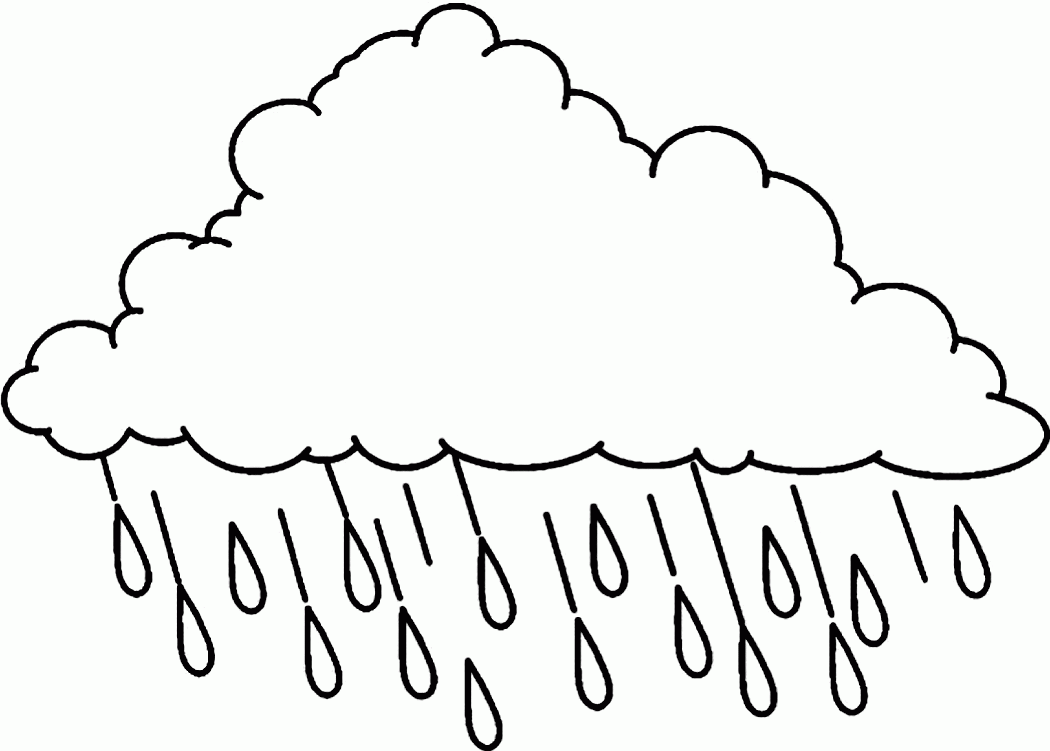 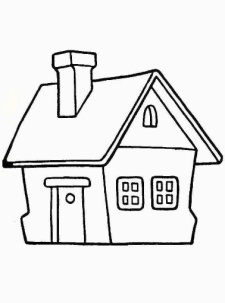 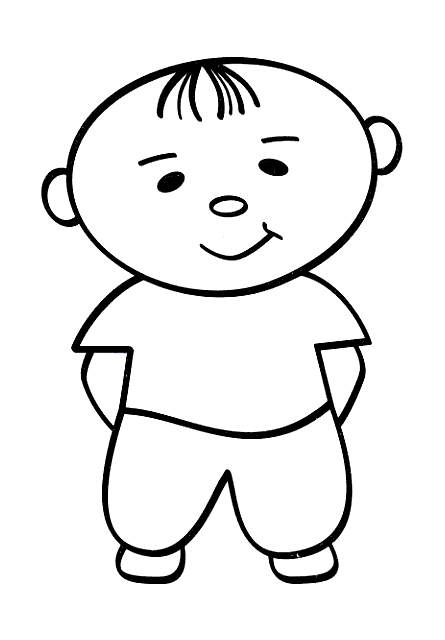 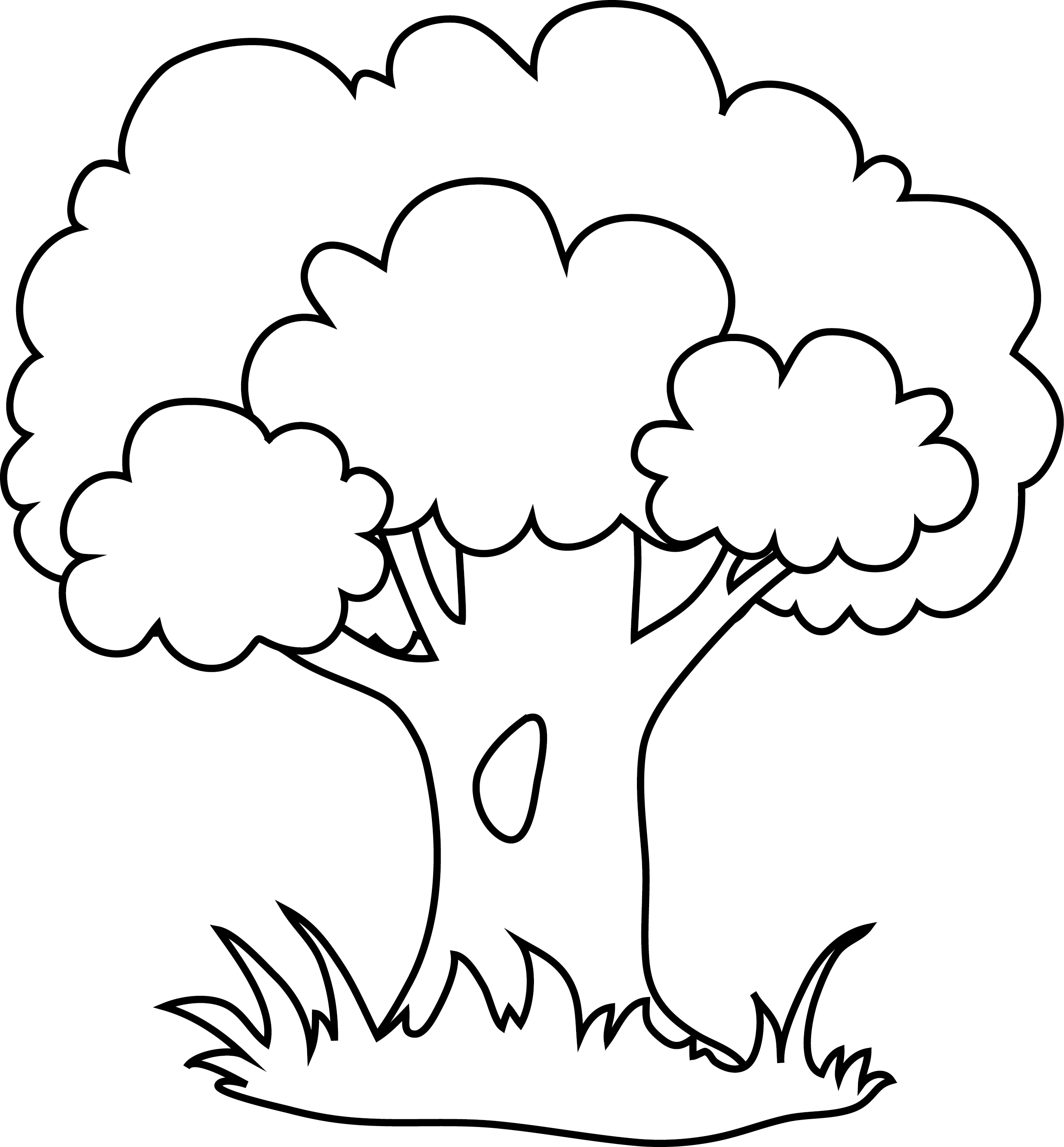 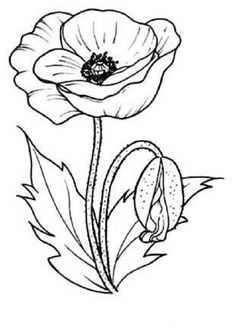 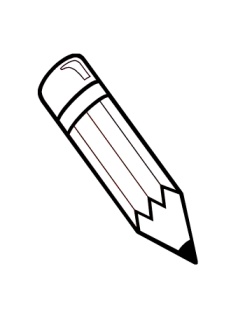 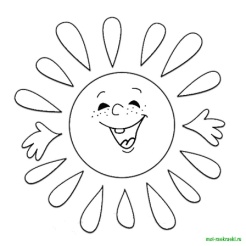 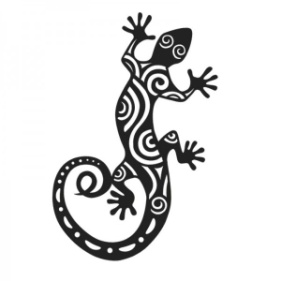 А2. Найди и раскрась флаг России. 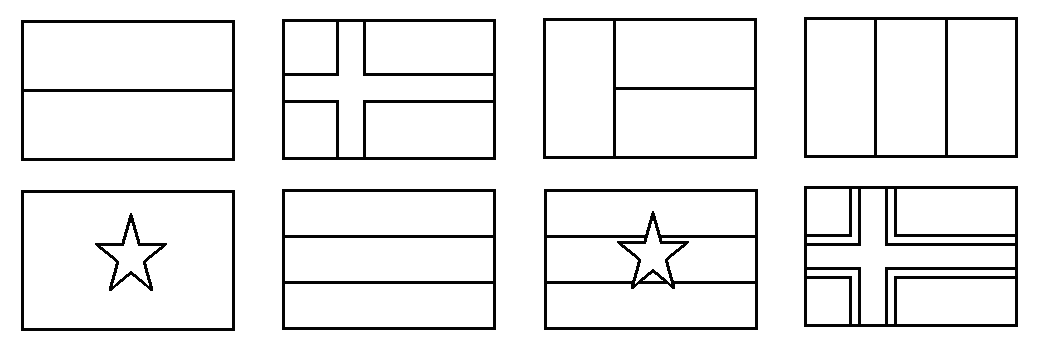 В3. Напиши  детёнышей  этих  животных.У свиньи   _____________________,    у собаки  __________________ ,у овцы  _____________________ , у лошади ___________________________ ,у гуся  ____________________ , у белки ____________________________ .С4. Зачеркни  рисунки  с  отрицательным  поведением  детей.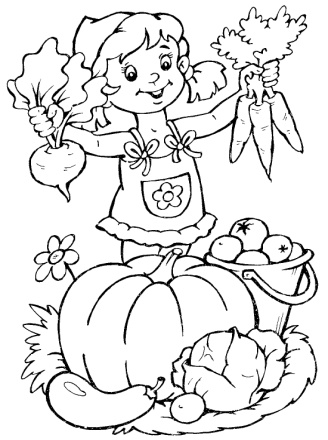 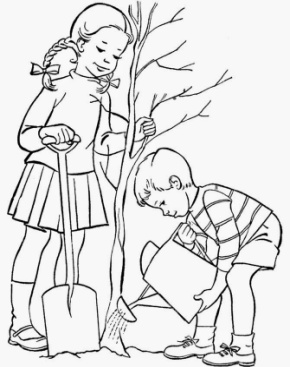 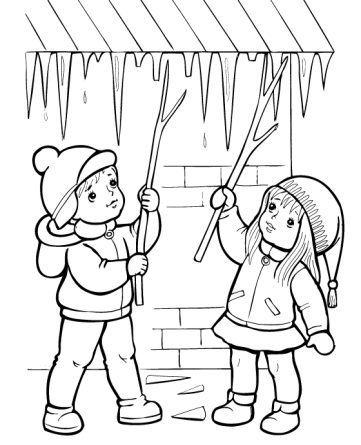 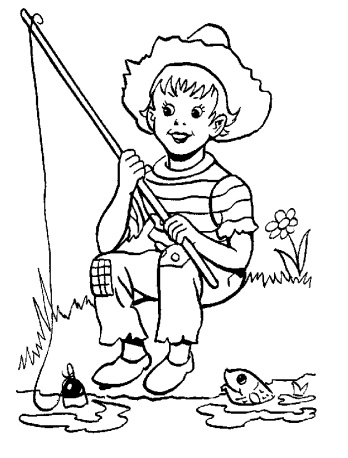 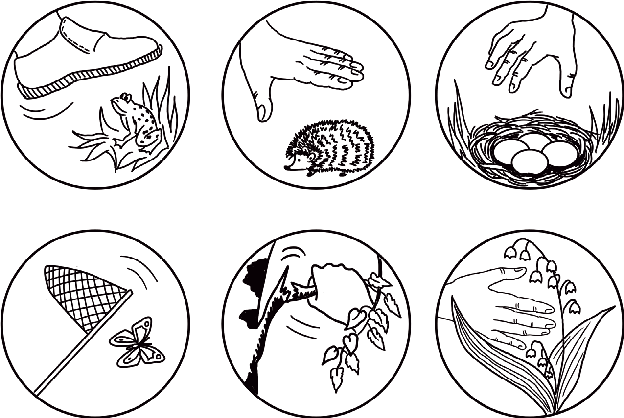 Количество балловУровень5 - 8Базовый9 - 12 Повышенный13 - 15 Высокий